Storm Basketball, LLC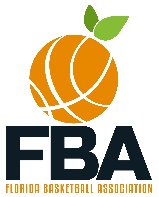 Tel: (561) 707-9744 E-mail: info@thestormhoops.com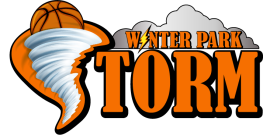 Website: www.thestormhoops.com        WINTER PARK STORM SPONSORSHIP AGREEMENT:THIS AGREEMENT is made and entered into on this _____ day of _________, 2020, by and between Storm Basketball, LLC d/b/a Winter Park Storm (hereinafter referred to as STORM) and the undersigned (hereinafter referred to as SPONSOR).Whereas, STORM is a Minor League (semi-professional) basketball team organized and existing in and throughout the state of Florida.Whereas, SPONSOR is desirous of utilizing STORM as a vehicle for providing promotional and advertising outlets to Florida communities.Whereas, STORM has certain advertising and promotional elements available for SPONSOR.NOW THEREFORE in consideration of the foregoing and other good and valuable consideration STORM and SPONSOR agree as follows:OBLIGATIONS OF STORM STORM agrees to provide the following advertising/promotional elements for SPONSOR during the 2020 FBA season:   (    ) STORM Sponsor $250Two (2) Rainy Season Ticket Passes One (1) Company announcement advertisement/game One (1) Company floor sign advertisement Banner advertisement, logo, and link on Storm Website Logo placement on Winter Park Storm team photo Official Autographed Winter Park Storm team Photograph Four (4) company website ads via Social Media marketing per season(    ) STORM Sponsor $500Four (4) Rainy Season Ticket Passes One (1) Company announcement advertisement/game Three (3) Radio commercial spots on iHeart radio’s “the game” 96.9 FM (30 sec. on Monday       nights @ 7pm) Banner placement at Storm home games (provided by team) Banner advertisement, logo, and link on Storm Website Game Day vendor booth (location subject to availability) Logo placement on Winter Park Storm team photo Official Autographed Winter Park Storm Team Photograph(    ) STORM Sponsor $1000Six (6) Rainy Season Ticket PassesVinyl Floor decal Logo placement on Winter Park Storm’s Home Court Three (3) Company announced advertisement/gameTime-out sponsored advertisement during Video Broadcast (Livestream and/or         taped game)Three (3) Radio commercial spots on iHeart radio’s “the game” 96.9 FM (30 sec. on Monday nights @ 7pm)Banner placement at Storm home games (provided by team)Banner advertisement, logo, and link on Storm WebsiteGame Day vendor booth (location subject to availability)Logo placement on Winter Park Storm team photoOfficial Autographed Winter Park Storm Team Photograph & Basketball(    ) STORM Sponsor $2000Six (6) Rainy Season Ticket PassesLogo placement on Winter Park Storm team Jersey (If not already purchased)Three (3) Company announced advertisement/gameTime-out sponsored advertisement during Video Broadcast (Livestream and/or         taped game)Three (3) Radio commercial spots on iHeart radio’s “the game” 96.9 FM (30 sec. on Monday nights @ 7pm)Banner placement at Storm home games (provided by team)Banner advertisement, logo, and link on Storm WebsiteGame Day vendor booth (location subject to availability)Logo placement on Winter Park Storm team photoOfficial Autographed Winter Park Storm Team Photograph & BasketballOBLIGATIONS OF SPONSOR SPONSOR shall pay the sum of $_________________ to STORM upon the execution of this Agreement. SPONSOR shall also provide STORM with reproducible, color (if applicable) business logo for use with all advertising or promotional elements (Check Appropriate Sponsorship Level).* All checks should be made payable to STORM BASKETBALL, LLC.TERM OF AGREEMENT This Agreement shall become effective upon its execution and shall remain in full force and effect until the cessation of said event.Upon request of SPONSOR, the STORM will apply the full sponsorship contribution towards a package of choice for the upcoming 2020 STORM professional basketball season.MISCELLANEOUS STORM reserves the right to alter SPONSOR’s advertising logo in its sole discretion with respect to size, placement and colors. All advertisements with logos or other items provided to STORM by SPONSOR or prepared by STORM pursuant to the Agreement shall remain the property of STORM.